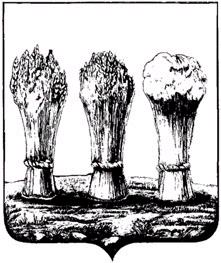 от 16.12.2020 № 1797/2О внесении изменений в постановление администрации города Пензы от 09.10.2019 № 1957 «Об утверждении муниципальной программы «Развитие территорий, социальной и инженерной инфраструктуры в городе Пензе на 2020-2026 годы»        В соответствии с Бюджетным кодексом Российской Федерации, постановлением администрации города Пензы от 19.12.2013 № 1527 «Об утверждении порядка разработки, реализации и оценки эффективности муниципальных программ города Пензы», руководствуясь статьей 33 Устава города Пензы, Администрация города Пензы постановляет:       1. В приложение к постановлению администрации города Пензы от 09.10.2019 № 1957 «Об утверждении муниципальной программы «Развитие территорий, социальной и инженерной инфраструктуры в городе Пензе на 2020-2026 годы» (далее Программа) внести следующие изменения:1.1. Строку «Объемы бюджетных ассигнований программы» в паспорте Программы изложить в следующей редакции:«».1.2. В подразделе 10.1. Подпрограммы 1 «Капитальное строительство, реконструкция и капитальный ремонт объектов города Пензы» раздела 10 «Характеристика подпрограмм муниципальной программы» Программы:1.2.1. Строку «Объем и источники финансирования подпрограммы» пункта 10.1.1. «Паспорт подпрограммы муниципальной программы «Развитие территорий, социальной и инженерной инфраструктуры в городе Пензе на 2020-2026 годы» изложить в следующей редакции: «».1.2.2. Пункт 10.1.7. «Объем финансовых ресурсов, необходимых для реализации подпрограммы» изложить в следующей редакции: «10.1.7. Объем финансовых ресурсов, необходимых для реализации подпрограммы         Общий объем финансирования программы – 5 398 199,16295 тыс. руб. Из них по бюджетам: бюджет города Пензы – 3 964 118,43385 тыс. руб., бюджет Пензенской области – 569 354,5257 тыс. руб., федеральный бюджет – 864 726,2034 тыс. руб. В том числе по годам: 2020 год – 1 181 127,77745 тыс. руб. (в том числе: 545 281,93385 тыс. руб. – бюджет города Пензы, 147 502,9309 тыс. руб. – бюджет Пензенской области, 488 342,9127 тыс. руб. – федеральный бюджет), 2021 год – 944 068,0005 тыс. руб. (в том числе: 231 891,77 тыс. руб. – бюджет города Пензы, 359 104,1398 тыс. руб. – бюджет Пензенской области, 353 072,0907 тыс. руб. – федеральный бюджет), 2022 год – 416 382,585 тыс. руб. (в том числе: 330 323,93 тыс. руб. – бюджет города Пензы, 62 747,455 тыс. руб. – бюджет Пензенской области, 23 311,20 тыс. руб. - федеральный бюджет), 2023 год – 1 816 607,40 тыс. руб.– бюджет города Пензы, 2024 год – 645 169,90 тыс. руб.– бюджет города Пензы, 2025 год – 190 588,40 тыс. руб.– бюджет города Пензы, 2026 год – 204 255,10 тыс. руб. – бюджет города Пензы.1.3. В подразделе 10.2. подпрограммы 2 «Стимулирование развития жилищного строительства в городе Пензе» раздела 10 «Характеристика подпрограмм муниципальной программы» Программы:1.3.1. Строку «Объем и источники финансирования подпрограммы» пункта 10.2.1. «Паспорт подпрограммы муниципальной программы «Развитие территорий, социальной и инженерной инфраструктуры в городе Пензе на 2020-2026 годы» изложить в следующей редакции:  «       ».1.3.2. Пункт 10.2.7. «Объем финансовых ресурсов, необходимых для реализации подпрограммы» изложить в следующей редакции:«10.2.7. Объем финансовых ресурсов, необходимых для реализации подпрограммы      Общий объем финансирования подпрограммы – 1 491 360,60 тыс. руб.   Из них по бюджетам: бюджет города Пензы – 1 303 502,56618 тыс. руб., бюджет Пензенской области – 187 858,03382 тыс. руб. В том числе по годам: 2020 год – 166 936,50 тыс. руб. (в том числе: 60 078,46618 тыс. руб. – бюджет города Пензы, 106 858,03382 тыс. руб. – бюджет Пензенской области), 2021 год – 167 333,80 тыс. руб. (в том числе: 86 333,80 тыс. руб. – бюджет города Пензы, 81 000,00 тыс. руб. – бюджет Пензенской области), 2022 год – 20 272,70 тыс. руб.– бюджет города Пензы, 2023 год – 12 697,10 тыс. руб.– бюджет города Пензы, 2024 год – 373 455,30 тыс. руб.– бюджет города Пензы, 2025 год – 261 953,00 тыс. руб.– бюджет города Пензы, 2026 год – 488 712,20 тыс. руб. – бюджет города Пензы.1.4. В подразделе 10.3. подпрограммы 3 «Управление развитием в области капитального строительства и рекламно-информационного, художественного оформления и дизайна в городе Пензе» раздела 10 «Характеристика подпрограмм муниципальной программы» Программы:  1.4.1. Строку «Объем и источники финансирования подпрограммы» пункта 10.3.1. «Паспорт подпрограммы муниципальной программы «Развитие территорий, социальной и инженерной инфраструктуры в городе Пензе на 2020-2026    годы» изложить в следующей редакции:   «        ».         1.4.2. Пункт 10.3.7. «Объем финансовых ресурсов, необходимых для реализации подпрограммы» изложить в следующей редакции:«10.3.7. Объем финансовых ресурсов, необходимых для реализации          Общий объем финансирования подпрограммы – 589 031,80 тыс. руб.   Из них по бюджетам: бюджет города Пензы – 588 872,50 тыс. руб., бюджет Пензенской области – 159,30 тыс. руб. В том числе по годам: 2020 год – 86 208,70 тыс. руб. (в том числе: 86 155,60 тыс. руб. – бюджет города Пензы, 53,10 тыс. руб. – бюджет Пензенской области), 2021 год – 88 799,90 тыс. руб. (в том числе: 88 746,80 тыс. руб. – бюджет города Пензы, 53,10 тыс. руб. – бюджет Пензенской области), 2022 год – 91 900,00 тыс. руб. (в том числе: 91 846,90 тыс. руб. – бюджет города Пензы, 53,10 тыс. руб. – бюджет Пензенской области), 2023 год – 80 530,80 тыс. руб.– бюджет города Пензы, 2024 год – 80 530,80 тыс. руб.– бюджет города Пензы, 2025 год – 80 530,80 тыс. руб.– бюджет города Пензы, 2026 год – 80 530,80 тыс. руб. – бюджет города Пензы.1.5. Приложение № 2 к Программе изложить в новой редакции (Приложение № 1).1.6. Приложение № 3 к Программе изложить в новой редакции (Приложение № 2).1.7. Приложение № 4 к Программе изложить в новой редакции (Приложение № 3).         2. Настоящее постановление действует в части, не противоречащей Решению Пензенской городской Думы о бюджете города Пензы на очередной финансовый год и плановый период.         3. Информационно-аналитическому отделу администрации города Пензы опубликовать настоящее постановление в муниципальной газете «Пенза» и разместить на официальном сайте администрации города Пензы в информационно-телекоммуникационной сети «Интернет».         4. Контроль за выполнением настоящего постановления возложить на заместителя главы администрации города по земельным и градостроительным вопросам.Глава администрации города                                                            А.В. ЛузгинОбъемы бюджетных ассигнований программыОбщий объем финансирования программы – 7 478 591,56295 тыс. руб. Из них по бюджетам: бюджет города Пензы – 5 856 493,50003 тыс. руб., бюджет Пензенской области – 757 371,85952 тыс. руб., федеральный бюджет – 864 726,20340 тыс. руб.В том числе по годам: 2020 год – 1 434 272,97745 тыс. руб. (в том числе: 691 516,00003 тыс. руб. – бюджет города Пензы, 254 414,06472 тыс. руб. – бюджет Пензенской области, 488 342,91270 тыс. руб. – федеральный бюджет),2021 год – 1 200 201,7005 тыс. руб. (в том числе: 406 972,37 тыс. руб. – бюджет города Пензы, 440 157,2398 тыс. руб. – бюджет Пензенской области, 353 072,0907 тыс. руб. – федеральный бюджет),2022 год – 528 555,285 тыс. руб. (в том числе: 442 443,53 тыс. руб. – бюджет города Пензы, 62 800,55 тыс. руб. – бюджет Пензенской области), 23 311,20 тыс. руб. – федеральный бюджет);2023 год – 1 909 835,30 тыс. руб.– бюджет города Пензы, 2024 год – 1 099 156,00 тыс. руб.– бюджет города Пензы, 2025 год – 533 072,20 тыс. руб.– бюджет города Пензы,2026 год – 773 498,10 тыс. руб. – бюджет города Пензы.Объем и источники финансирования подпрограммыОбщий объем финансирования программы – 5 398 199,16295 тыс. руб. Из них по бюджетам: бюджет города Пензы – 3 964 118,43385 тыс. руб., бюджет Пензенской области – 569 354,5257 тыс. руб., федеральный бюджет – 864 726,2034 тыс. руб.В том числе по годам: 2020 год – 1 181 127,77745 тыс. руб. (в том числе: 545 281,93385 тыс. руб. – бюджет города Пензы, 147 502,9309 тыс. руб. – бюджет Пензенской области, 488 342,9127 тыс. руб. – федеральный бюджет),2021 год – 944 068,0005 тыс. руб. (в том числе: 231 891,77 тыс. руб. – бюджет города Пензы, 359 104,1398 тыс. руб. – бюджет Пензенской области, 353 072,0907 тыс. руб. – федеральный бюджет),2022 год – 416 382,585 тыс. руб. (в том числе: 330 323,93 тыс. руб. – бюджет города Пензы, 62 747,455 тыс. руб. – бюджет Пензенской области, 23 311,20 тыс. руб. – федеральный бюджет),2023 год – 1 816 607,40 тыс. руб.– бюджет города Пензы, 2024 год – 645 169,90 тыс. руб.– бюджет города Пензы, 2025 год – 190 588,40 тыс. руб.– бюджет города Пензы,2026 год – 204 255,10 тыс. руб. – бюджет города Пензы.Объем и источники финансирования подпрограммыОбщий объем финансирования подпрограммы – 1 491 360,6 тыс. руб.   Из них по бюджетам: бюджет города Пензы – 1 303 502,56618 тыс. руб., бюджет Пензенской области – 187 858,03382 тыс. руб.В том числе по годам: 2020 год – 166 936,5 тыс. руб. (в том числе: 60 078,46618 тыс. руб. – бюджет города Пензы, 106 858,03382 тыс. руб. – бюджет Пензенской области),2021 год – 167 333,80 тыс. руб. (в том числе: 86 333,80 тыс. руб. – бюджет города Пензы, 81 000,00 тыс. руб. – бюджет Пензенской области),2022 год – 20 272,70 тыс. руб.– бюджет города Пензы, 2023 год – 12 697,10 тыс. руб.– бюджет города Пензы, 2024 год – 373 455,30 тыс. руб.– бюджет города Пензы, 2025 год – 261 953,00 тыс. руб.– бюджет города Пензы,2026 год – 488 712,20 тыс. руб. – бюджет города Пензы.Объем и источники финансирования подпрограммыОбщий объем финансирования подпрограммы – 589 031,80 тыс. руб.   Из них по бюджетам: бюджет города Пензы – 588 872,50 тыс. руб., бюджет Пензенской области – 159,30 тыс. руб.В том числе по годам: 2020 год – 86 208,70 тыс. руб. (в том числе: 86 155,60 тыс. руб. – бюджет города Пензы, 53,10 тыс. руб. – бюджет Пензенской области),2021 год – 88 799,90 тыс. руб. (в том числе: 88 746,80 тыс. руб. – бюджет города Пензы, 53,10 тыс. руб. – бюджет Пензенской области),2022 год – 91 900,00 тыс. руб. (в том числе: 91 846,90 тыс. руб. – бюджет города Пензы, 53,10 тыс. руб. – бюджет Пензенской области)2023 год – 80 530,80 тыс. руб.– бюджет города Пензы, 2024 год – 80 530,80 тыс. руб.– бюджет города Пензы, 2025 год – 80 530,80 тыс. руб.– бюджет города Пензы,2026 год – 80 530,80 тыс. руб. – бюджет города Пензы.